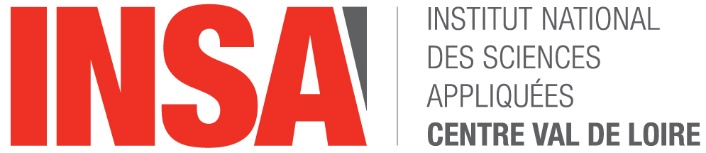 Forums EntreprisesCampus de Bourges :Forum Entreprises MRI : mercredi 16 octobre 2019Forum Entreprises STI : jeudi 17 octobre 2019Campus de BloisForum Entreprises GSI : jeudi 24 octobre 2019de 9h30 à 18h00 : stands le matin – jobdating l’après-midi                                                                                                  Date limite d’inscription : 19 juillet 2019Comment s’inscrireRenseignez ce bulletin et retournez-le à l’adresse : relations.entreprises@insa-cvl.frL’inscription ne deviendra définitive qu’à réception de ce bulletin daté et signé par l’entreprise et du règlement.Identité de l’entrepriseInterlocuteur ForumRéférence interne à l’entrepriseobligatoire (qui sera reportée	              	sur la facture)(souvent numéro bon de commande interne à l’entreprise)Prestation Forum : prendre connaissance des conditions d’organisation en page 4Elle comprend : Un Forum virtuel : plateforme online mise à disposition par notre partenaire SEEKUBEAccès en ligne à un espace communication (Kube entreprise : présentation, carrières, collaborateurs, univers de votre entreprise), de dépôt de vos offres de stage, CVthèque des étudiants (ouverte quinze jours avant et pendant 1 mois après le Forum), jobdating (plateforme de prises de rendez-vous pour le jour du Forum)Le jour du Forum : un stand (9h30-13h30), un espace jobdating (13h30-18h), un buffet café/boissons, des plateaux repas (pour 3 personnes)Tarifs inscription(s) 2019 :Inscription à 1 Forum : 1 200 € HT – 1 440 € TTCInscription à 2 Forums : 2 000 € HT – 2 400 € TTCInscription à nos 3 Forums : 2 500 € HT – 3 000 € TTCInscription(s) :Cochez (cliquez) le ou les Forums au(x)quel(s) vous souhaitez participer :  Forum Entreprises MRI Campus de Bourges – mercredi 16 octobre 2019 – de 9h30 à 18h00Rencontres avec nos étudiants de 4ème et 5ème année en formation "Maîtrise des Risques Industriels" sur votre stand (9h30-13h30) et en jobdating (13h30-18h00) suivant les rendez-vous à programmer par vos soins.  Forum Entreprises STICampus de Bourges – jeudi 17 octobre 2019 – de 9h30 à 18h00Rencontres avec nos étudiants de 4ème et 5ème année en formation "Sécurité et Technologies Informatiques" sur votre stand (9h30-13h30) et en jobdating (13h30-18h00) suivant les rendez-vous à programmer par vos soins. Forum Entreprises GSI Attention travaux sur ce campus - prendre connaissance des conditions d’organisation en page 4Campus de Blois – jeudi 24 octobre 2019 – de 9h30 à 18h30Rencontres avec nos étudiants de 4ème et 5ème année en formation "Génie des Systèmes Industriels" sur votre stand (9h30-13h30) et en jobdating (13h30-18h00) suivant les rendez-vous à programmer par vos soins.Le montant de votre facture sera de :      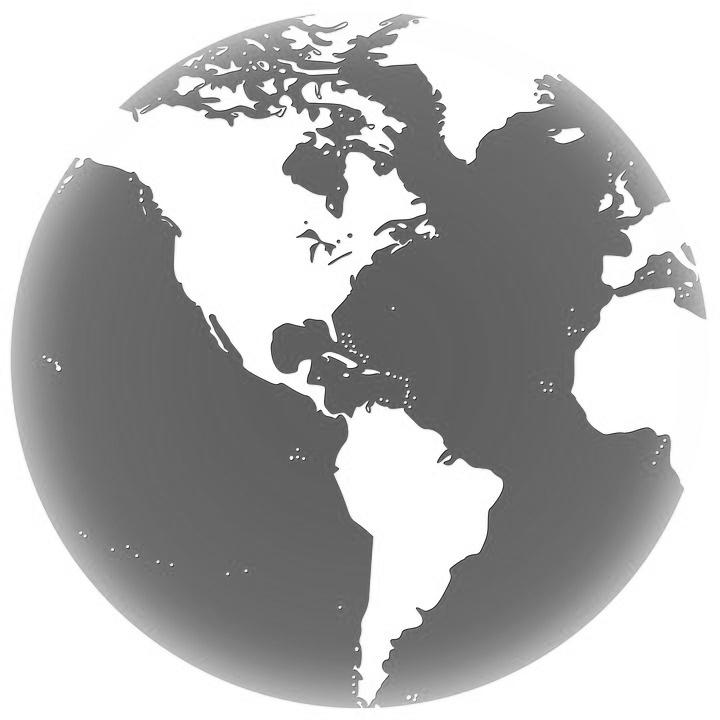 Votre entreprise propose des opportunités de stage à l’international ?si oui, cliquez ici                votre stand sera estampillé « Mobilité internationale » RèglementPour être définitive, l’inscription au(x) forum(s) doit préalablement faire l’objet du règlement complet de la prestation.Ce règlement doit être effectué impérativement pour le 31 juillet 2019.Il peut se faire par :Virement bancaire :Banque : Trésor Public	Domiciliation : TPBLOISCode guichet : 41000	N° de compte : 00001000413		Clé RIB : 76
IBAN : FR76 1007 1410 0000 0010 0041 376			BIC : TRPUFRP1
SIRET : 130 018 336 000 11			Code APE : 8542ZChèque à l’ordre de l’agent comptable de l’INSA Centre Val de LoirePièce justificative de votre engagement à produireConcomitamment à l’émission de votre règlement, vous voudrez bien adresser votre bon de commande (document interne à votre service comptable/financier) par messagerie électronique : relations.entreprises@insa-cvl.frou par voie postale :INSA Centre Val de Loire – Campus de Blois – SREC – Catarina MARCOS3 Rue de la Chocolaterie – CS 23410 – 41034 Blois CedexA réception de cette pièce, la facture vous sera adressée, alimentée de la référence à ce bon de commande.Facture Contact service comptabilité, en charge du suivi de votre facture DésistementEn cas de désistement après le 15 septembre 2019, le règlement reste acquis à l’INSA Centre Val de Loire. Prénom et nom du signataire :											Cachet de l’entreprise :Merci de prendre connaissance des Conditions d’organisation.En cochant la case prévue à cet effet, vous acceptez les Conditions d’organisation.Le Forum virtuel nécessite une participation active de l’entreprise et un respect des délais à chaque étape de sa mise en place pour une utilisation optimale. A chaque étape, vous recevez un mail de notre partenaire SEKUBE. L’INSA Centre Val de Loire reste votre interlocuteur à tous moments.Rétro-planningLe jour du ForumCollaborateurs entreprisesDans les stands (9h30-13h30), le nombre de collaborateurs est limité à 3 par entreprise et par Forum.Pour les rencontres avec les étudiants en jobdating (13h30-18h), le nombre de collaborateurs est limité à 2.Forum Entreprises GSI Des travaux d’agrandissement sont prévus sur le campus de Blois à compter de juin 2019.L’impact sur l’organisation du Forum Entreprises GSI n’est pas clairement défini à ce jour.Seul l’accueil de 18 stands est actuellement assuré sur le site Chocolaterie !Ci-après les mesures qui pourraient s’appliquer à compter de la 19ème inscription :stands installés dans le hall du site Gambetta (situation normale)stands installés dans la salle polyvalente de l’Institutstands installés dans une structure de type barnum installé entre le site Chocolaterie et Gambetta – la décision d’installer le barnum sera prise si l’avancement des travaux le permet et en fonction du nombre d’inscriptions enregistrées au-delà de 18Prénom et nom : J’accepte les Conditions d’organisationCochez (cliquez) pour accepter les conditions d’organisationRaison sociale de l’entreprise : Adresse de facturation : CP et Ville : Numéro de SIRET : Nom : Prénom : Téléphone : Portable : E-mail : E-mail : Nom : Prénom : Service : Service : Téléphone : Portable : E-mail : E-mail : Fait à   le EtapeDescriptifEchéanceObservations1Présenter votre entrepriseen complétant votre KUBE(stand virtuel)Date limite : 13 sept. 2019Les étudiants peuvent demander à vous rencontrer en jobdating à condition que vous ayez posté des offres de stage !Si vous n’avez pas d’offres de stage à poster à l’instant T, vous pouvez ajouter une(des) offre(s) type(s) correspondant aux profils de nos étudiants.2Déposer vos offres de stagesDate limite : 13 sept. 2019Les étudiants peuvent demander à vous rencontrer en jobdating à condition que vous ayez posté des offres de stage !Si vous n’avez pas d’offres de stage à poster à l’instant T, vous pouvez ajouter une(des) offre(s) type(s) correspondant aux profils de nos étudiants.3Déclarer vos collaborateurs Date limite : 13 sept. 2019Les étudiants peuvent demander à vous rencontrer en jobdating à condition que vous ayez posté des offres de stage !Si vous n’avez pas d’offres de stage à poster à l’instant T, vous pouvez ajouter une(des) offre(s) type(s) correspondant aux profils de nos étudiants.4Consulter la CVthèque de nos étudiants et gérer vos jobdating (proposer et accepter des sollicitations)Forums MRI / STI : du 30 septembre au 11 octobre 2019Forum GSI : du 7 au 18 octobre 2019Les étudiants peuvent demander à vous rencontrer en jobdating à condition que vous ayez posté des offres de stage !Si vous n’avez pas d’offres de stage à poster à l’instant T, vous pouvez ajouter une(des) offre(s) type(s) correspondant aux profils de nos étudiants.Espace jobdatingCollaborateur 1Collaborateur 2Forum GSIStand de l’entrepriseSalle individuelle ou à partagerForum MRI et STIStand de l’entrepriseStand de l’entreprise et/ou salle individuelle ou salle à partager